Обработка изделий: Кромки фанеры закруглены и шлифованы, окрашены. Для окраски элементов из влагостойкой фанеры применяется водно-дисперсионное покрытие, устойчивое к атмосферному и химическому воздействию. На фанерных элементах нанесено стилизованное изображение износостойкими красками на UV-принтере. Финишное покрытие - водно-дисперсионный лак с добавлением биоцидной добавки НАНОСЕРЕБРО.Изделия из металла имеют плавные радиусы закругления и тщательную обработку швов. Для покрытия изделий из стали используется экологически чистое, обладающее хорошей устойчивостью к старению в атмосферных условиях, стабильностью цвета антикоррозийное, выдерживающее широкий диапазон температур, двойное порошковое окрашивание.В целях безопасности все отдельно выступающие детали и резьбовые соединения закрыты пластиковыми колпачками, края болтов закрыты пластиковыми заглушками.Закладные детали опорных стоек – двойное порошковое окрашивание.Соответствие стандартам: Все изделия ТМ СКИФ спроектированы и изготовлены согласно национальному стандарту РФ, а именно ГОСТ Р52169-2012, ГОСТ Р52168-2012.Оборудование изготовлено по чертежам и техническим условиям изготовителя и соответствует требованиям ТР ЕАЭС 042/2017.Паспорт на изделие: на русском языке, согласно ГОСТ Р 52301-2013, раздел 5.Гарантийный срок на изделия 12 месяцевНазначенный срок службы 10 лет.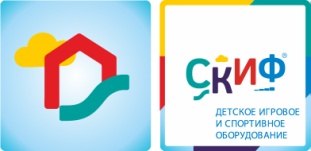 ДИК 2.03.4.02 АэропланДИК 2.03.4.02 АэропланДИК 2.03.4.02 АэропланКомплектацияКомплектацияКомплектацияКол-воЕдиница измеренияОбласть применения:Детские игровые комплексы предназначены для детей  от 6 до12 лет и выполняют следующие функции: Создают условия, обеспечивающие физическое развитие ребенка, развивающие координацию движений, преодоление страха высоты, ловкость и смелость, чувство коллективизма в массовых играх.БашниВыполнены из четырёх клеёных брусьев не более 100х100 мм высота 2500 мм; пол из ламинированной фанеры, с антискользящим покрытием 1000х1000 мм толщиной 18 мм; кромки фанеры тщательно шлифованы, фанера окрашена в коричневый цвет. Размер башен 1000х1000 Отметка пола от планировочной отм площадки 1200 мм.2шт.ГоркаСкат горки шириной 540 мм, выполнен из нержавеющей стали t 1,5 мм-цельного листа, борта выполнены из влагостойкой фанеры толщиной 24 мм, кромки фанеры тщательно шлифованы, борта окрашены в красный цвет. Опорный каркас горки выполнен из профиля 40х25 и труб диаметром 32 мм (металл имеет плавные радиусы и тщательную обработку швов, покрыт порошковой краской в красный цвет). Размер горки в плане 540х2240х1200(h).1шт.ЛестницаЛестница состоит из бортов, выполненных из фанеры влагостойкой толщиной 24 мм, и четырех ступенек, выполненных из ламинированной антискользящей фанеры, толщиной 18 мм, ширина ступней 780 мм. Пространство между ступенями закрыто экранами из влагостойкой фанеры толщиной 18 мм, между ступенью и экраном имеется щель для слива дождевой воды. Ступени и экраны вставляются в пазы бортов лестницы. Борта стягиваются двумя перемычками из стального профиля 25х25 мм. Лестница поставляется в собранном виде.1шт.Прямой мост Мост состоит из металлического сварного каркаса из трубы диаметром 32 мм, полосы 40х4 (металл имеет плавные радиусы и тщательную обработку швов, покрыт порошковой краской в синий цвет), пол из ламинированной фанеры, с антискользящим покрытием 1000х1500 мм, толщиной 18 мм. Общая длина моста 1500 мм, ширина 1000 мм.3шт.ОгражденияОграждения выполнены из влагостойкой фанеры толщиной 18 мм и стилизованы под борта аэроплана, окрашены с нанесением рисунка. 3комплектШест Выполнен из металлической трубы диаметр 32 мм, имеет плавные радиусы и тщательную обработку швов, металл покрыт порошковой краской в красный цвет. Высота 2400 мм,1шт.Вертикальный шест со спиральюВыполнен из металлической трубы диаметр 32 мм, имеет плавные радиусы и тщательную обработку швов, металл покрыт порошковой краской в красный цвет. Высота 2400 мм, диаметр спирали 750 мм. Крепится к двум клееным брусьям 100х100, высотой 2500 мм.1шт.Перила лестницыВыполнены влагостойкой фанеры толщиной 24 мм. В комплекте 2 шт. перил2комплектНаклонный скалолаз (трап)Выполнен из влагостойкой фанеры (1000х1420х18 мм), на каркасе из трубы диаметром 32 мм1шт.Решетка для лазанияРешетка выполнена из труб диаметром 32, 27 мм размером 2000х1800 мм, шаг перекладин 300 мм, окрашена порошковой краской зеленого цвета1шт.Рукоход с кольцамиРукоход выполнен из труб диаметром 32, 27 мм размером 800х2100 мм, шаг перекладин 300 мм, окрашен порошковой краской в синий цвет. На рукоходе закреплены гимнастические кольца на полимерных канатах1шт.РукоходРукоход выполнен из труб диаметром 32, 27 мм размером 800х2100 мм, шаг перекладин 300 мм, окрашен порошковой краской в красный цвет.1шт.СкалолазСкалолаз состоит из щита из влагостойкой фанеры толщиной 18 мм, размер 1000х1000, с прорезями, красного цвета.1шт.Габариты (ДхШхВ), мм6550х4900х25006550х4900х25006550х4900х2500Зона безопасности, мм 9550х79009550х79009550х7900